Publicado en Vilanova i la Geltrú el 10/08/2021 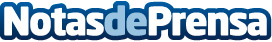 SEPES explica las principales desigualdades en el envejecimiento entre mujeres y hombresGemma Montero asegura que "la soledad es uno de los problemas más delicados de muchas personas mayores a raíz del fallecimiento de su esposa y/o marido"Datos de contacto:SEPES SLComunicación · Diseño · Marketing931929647Nota de prensa publicada en: https://www.notasdeprensa.es/sepes-explica-las-principales-desigualdades-en Categorias: Medicina Sociedad Solidaridad y cooperación Medicina alternativa Personas Mayores http://www.notasdeprensa.es